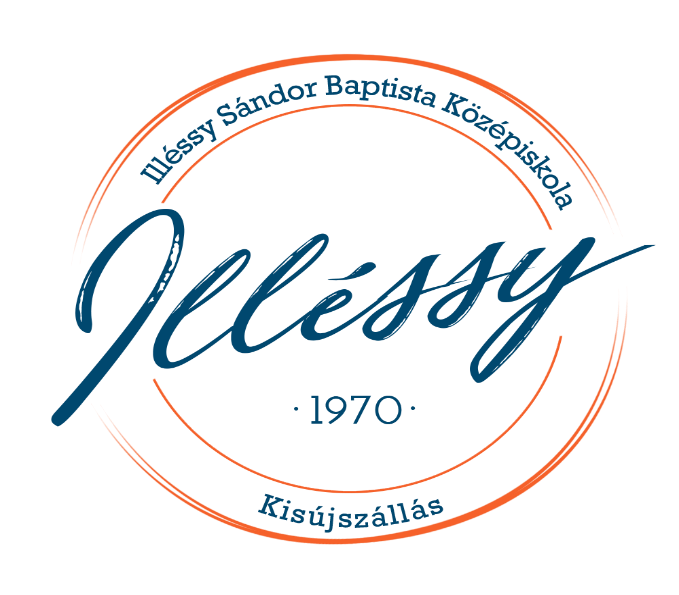 Jelentkezési lapidegen nyelvi versmondó versenyreJelentkező neve: __________________________________________________Jelentkező osztálya: _______________________________________________Választott idegen nyelv (a megfelelő aláhúzandó)angol			németA választott vers szerzője és címe: _______________________________________________________________A jelentkező iskolája: _____________________________________________Felkészítő tanár neve: _____________________________________________A verseny időpontja: 2023. február 16. (csütörtök) 1300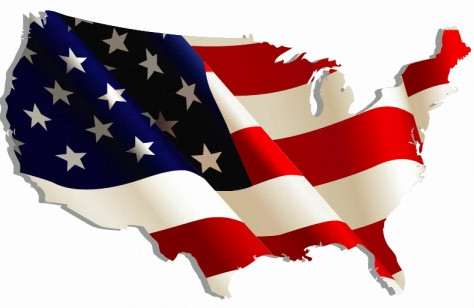 A verseny helyszíne: Illéssy Sándor Baptista Középiskola5310 Kisújszállás, Arany János utca 1/AJelentkezési határidő: 2023. február 6.A jelentkezési lapokat várjuk a fenti címen, vagy e-mailben eljuttatni 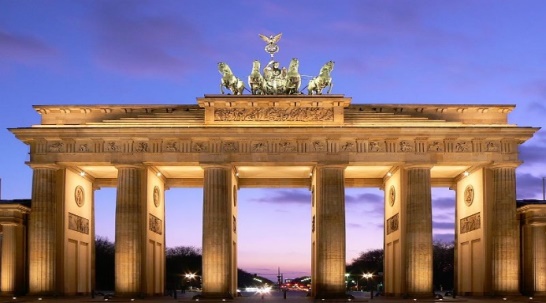 az illessy@illessy.edu.hu címre. ______________________________________        	     A jelentkező vagy a felkészítő elérhetősége                  (telefon, e-mail)       _________________________________                A jelentkező vagy a felkészítő tanár aláírása